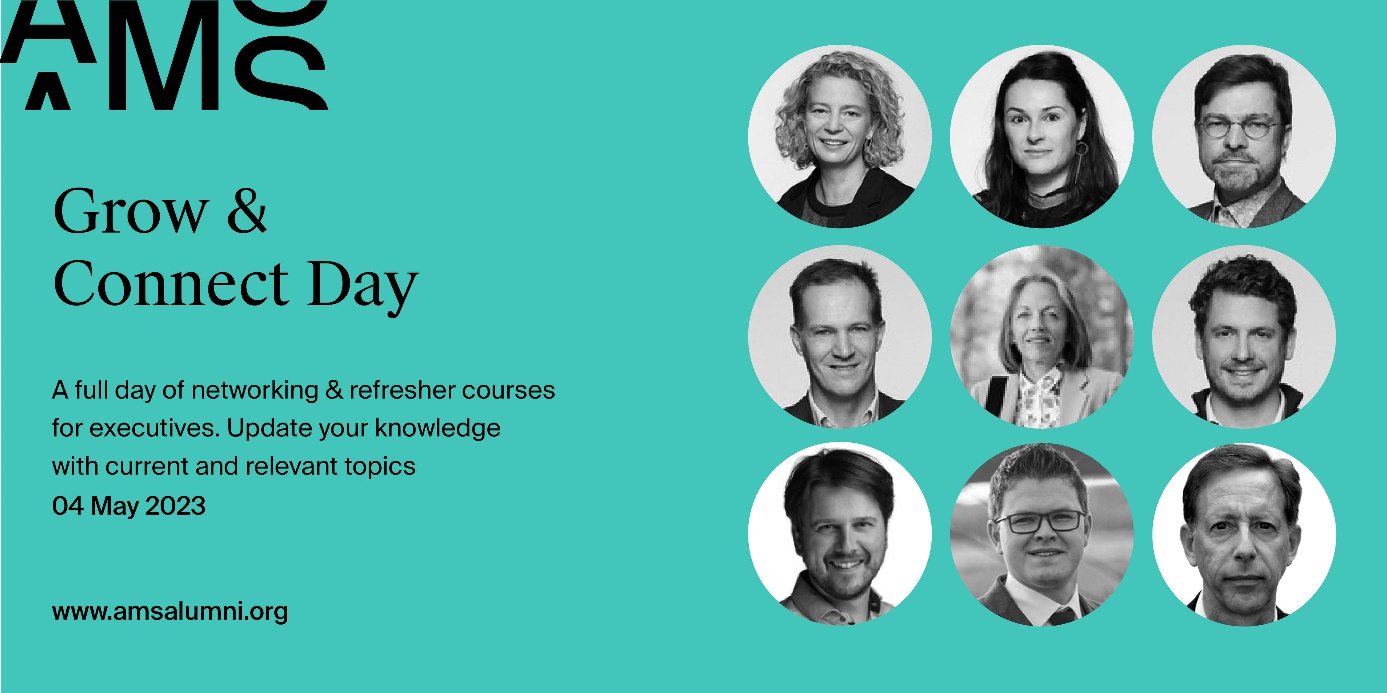 Registration form for individuals
Normal Fee (ex. Btw) AMS Alumni: 350 EUR Bring a friend: AMS Alumni can register with a partner for 700 EUR total, bringing a friend at our exclusive alumni price! Non -  Alumni: 750 EURGroup tickets (5 or more): if your company would like to purchase five or more tickets, we will be happy to offer those at the alumni price of 350 EUR. 
please fill in the form below and return it to emmanuelle.duval@ams.ac.be	
Each participant will receive an email confirming their registration.Company details
Company Name:
VAT Number: 
Address:
email of the contact person for invoicing: Participant 1:
Are you an AMS alumnus?First name: 
Last name
Email
Job title:
company name: 
What are 2 words that describe your passions?
if you have any dietary restrictions, please indicate them here:
morning session selection: (pick 1)Managing the pathways of digital transformation, by Steven De HaesThriving - business strategies to regenerate nature, society and the economy, by Wayne VisserSustainable careers - happy, healthy & productive, by Ans De Vos and Sofie JacobsHow to get the price right, by Pol Vanaerdeafternoon sessions (pick 1)Building and leading innovative teams, by Robin De CockA journey of a sail trip through a global "perfect storm" in supply chains by Roel Gevaers including live contributions by top experts Koen De Leus (Chief Economist BNP Paribas Fortis) & Prof. Wouter Dewulf (Air freight expert)The change manager does not exist – team work makes the dream work, by Daan Sorgeloos (sold out)The use of platform businesses in the spurt to a circular economy, by Carla I. KoenParticipant 2:
Are you an AMS alumnus?First name: 
Last name
Email
Job title:
company name: 
What are 2 words that describe your passions?
if you have any dietary restrictions, please indicate them here:
morning session selection: (pick 1)Managing the pathways of digital transformation, by Steven De HaesThriving - business strategies to regenerate nature, society and the economy, by Wayne VisserSustainable careers - happy, healthy & productive, by Ans De Vos and Sofie JacobsHow to get the price right, by Pol Vanaerdeafternoon sessions (pick 1)Building and leading innovative teams, by Robin De CockA journey of a sail trip through a global "perfect storm" in supply chains by Roel Gevaers including live contributions by top experts Koen De Leus (Chief Economist BNP Paribas Fortis) & Prof. Wouter Dewulf (Air freight expert)The change manager does not exist – team work makes the dream work, by Daan Sorgeloos (sold out)The use of platform businesses in the spurt to a circular economy, by Carla I. KoenParticipant 3:
Are you an AMS alumnus?First name: 
Last name
Email
Job title:
company name: 
What are 2 words that describe your passions?
if you have any dietary resitrictions, please indicate them here:
morning session selection: (pick 1)Managing the pathways of digital transformation, by Steven De HaesThriving - business strategies to regenerate nature, society and the economy, by Wayne VisserSustainable careers - happy, healthy & productive, by Ans De Vos and Sofie JacobsHow to get the price right, by Pol Vanaerdeafternoon sessions (pick 1)Building and leading innovative teams, by Robin De CockA journey of a sail trip through a global "perfect storm" in supply chains by Roel Gevaers including live contributions by top experts Koen De Leus (Chief Economist BNP Paribas Fortis) & Prof. Wouter Dewulf (Air freight expert)The change manager does not exist – team work makes the dream work, by Daan Sorgeloos (sold out)The use of platform businesses in the spurt to a circular economy, by Carla I. KoenParticipant 4:
Are you an AMS alumnus?First name: 
Last name
Email
Job title:
company name: 
What are 2 words that describe your passions?
if you have any dietary restrictions, please indicate them here:
morning session selection: (pick 1)Managing the pathways of digital transformation, by Steven De HaesThriving - business strategies to regenerate nature, society and the economy, by Wayne VisserSustainable careers - happy, healthy & productive, by Ans De Vos and Sofie JacobsHow to get the price right, by Pol Vanaerdeafternoon sessions (pick 1)Building and leading innovative teams, by Robin De CockA journey of a sail trip through a global "perfect storm" in supply chains by Roel Gevaers including live contributions by top experts Koen De Leus (Chief Economist BNP Paribas Fortis) & Prof. Wouter Dewulf (Air freight expert)The change manager does not exist – team work makes the dream work, by Daan Sorgeloos (sold out)The use of platform businesses in the spurt to a circular economy, by Carla I. KoenParticipant 5:
Are you an AMS alumnus?First name: 
Last name
Email
Job title:
company name: 
What are 2 words that describe your passions?
if you have any dietary restrictions, please indicate them here:
morning session selection: (pick 1)Managing the pathways of digital transformation, by Steven De HaesThriving - business strategies to regenerate nature, society and the economy, by Wayne VisserSustainable careers - happy, healthy & productive, by Ans De Vos and Sofie JacobsHow to get the price right, by Pol Vanaerdeafternoon sessions (pick 1)Building and leading innovative teams, by Robin De CockA journey of a sail trip through a global "perfect storm" in supply chains by Roel Gevaers including live contributions by top experts Koen De Leus (Chief Economist BNP Paribas Fortis) & Prof. Wouter Dewulf (Air freight expert)The change manager does not exist – team work makes the dream work, by Daan Sorgeloos (sold out)The use of platform businesses in the spurt to a circular economy, by Carla I. KoenParticipant 6
Are you an AMS alumnus?First name: 
Last name
Email
Job title:
company name: 
What are 2 words that describe your passions?
if you have any dietary restrictions, please indicate them here:
morning session selection: (pick 1)Managing the pathways of digital transformation, by Steven De HaesThriving - business strategies to regenerate nature, society and the economy, by Wayne VisserSustainable careers - happy, healthy & productive, by Ans De Vos and Sofie JacobsHow to get the price right, by Pol Vanaerdeafternoon sessions (pick 1)Building and leading innovative teams, by Robin De CockA journey of a sail trip through a global "perfect storm" in supply chains by Roel Gevaers including live contributions by top experts Koen De Leus (Chief Economist BNP Paribas Fortis) & Prof. Wouter Dewulf (Air freight expert)The change manager does not exist – team work makes the dream work, by Daan Sorgeloos (sold out)The use of platform businesses in the spurt to a circular economy, by Carla I. KoenParticipant 7:
Are you an AMS alumnus?First name: 
Last name
Email
Job title:
company name: 
What are 2 words that describe your passions?
if you have any dietary restrictions, please indicate them here:
morning session selection: (pick 1)Managing the pathways of digital transformation, by Steven De HaesThriving - business strategies to regenerate nature, society and the economy, by Wayne VisserSustainable careers - happy, healthy & productive, by Ans De Vos and Sofie JacobsHow to get the price right, by Pol Vanaerdeafternoon sessions (pick 1)Building and leading innovative teams, by Robin De CockA journey of a sail trip through a global "perfect storm" in supply chains by Roel Gevaers including live contributions by top experts Koen De Leus (Chief Economist BNP Paribas Fortis) & Prof. Wouter Dewulf (Air freight expert)The change manager does not exist – team work makes the dream work, by Daan Sorgeloos (sold out)The use of platform businesses in the spurt to a circular economy, by Carla I. Koen